SIALENS Y BARCUD COCH RED KITE CHALLENGE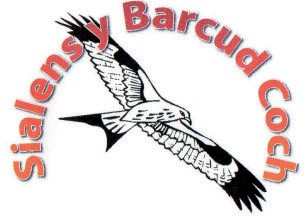 Saturday 27th April 2024Incorporating the Welsh and West Wales trail championships for seniors, masters and juniorsRegister at the Woodlands Caravan Park, Devil’s Bridge, Aberystwyth, SY23 3JW (O.S Grid Ref: 745773)Eich manylion / Your details** Please note: if you wish to qualify for the Welsh / West Wales Championships you will          need to enter by the 20th April 2024**Please make cheques payable to ‘The Red Kite Challenge’.  Numbers to be collected on race day. Entries to: Race Secretary, 1 Tŷ Mawr, Eglwys Fach, Machynlleth, Ceredigion, SY20 8SX.Declaration: I am medically fit to walk / run (delete as appropriate) and accept that I participate in this/these events at my own risk and that the organisers shall not be liable for any accident, injury or loss as a consequence of my participation. I will abide by the UK Athletics rules and obey marshals’ instructions. By signing I confirm that I have read and accepted the terms and conditions – available on the website.For further information contact Tom: 07807414107, email: rasybarcud@gmail.comFacebook: www.facebook.com/RedKiteRace | Website: www.redkite-barcudcoch.org.uk11:00 Metric Half/½ Marathon walk (NO dogs please / DIM Cwn o.g.y.dd.)£8 11:00  Junior Race (U14yrs) Year of Birth 2011, 2012£10/£811:20Junior Race (U16yrs) Year of Birth 2010, 2009£10/£8  11:40Junior Race (U18yrs) Year of Birth 2008, 2007£10/£814:00Metric Half Race£22/£2014:00  ½ Marathon Senior Race£25/£23Enw Cyntaf/ First Name:Cyfenw/ Surname:Cyfeiriad & Cod Post/ Address & Post Code:Cyfeiriad e-bost/ E-mail address:Rhif Cyswllt/ Contact Number:Cenedl/ Sex:Dyddiad Geni/ Date of Birth:Oedran ar ddiwrnod y ras/ Age on race day:Oedran ar ddiwrnod y ras/ Age on race day:Welsh Athletics/ Masters No’ (if affiliated):Club/University/School Name:Are you eligible to run for Wales?Y / NAre you eligible to run for West Wales?Are you eligible to run for West Wales?Y / NAllergiese.g. Penicillin / LatexIf yes, please include details                 Y/N Are you eligible to run for a Welsh University?Are you eligible to run for a Welsh University?Y / NEmergency Contact Name And NumberSock size (3-7 / 8-11)OrNo socks - please donate the money to Chemo/Ystwyth Ward, Bronglais Hospital.Sock size (3-7 / 8-11)OrNo socks - please donate the money to Chemo/Ystwyth Ward, Bronglais Hospital.Arwyddwyd / Signed Competitor or, if under 18, Parent/Legal GuardianRelationship to Competitor if under 18Dyddiad/ Date: